СОБРАНИЕ ДЕПУТАТОВГАЛИЧСКОГО МУНИЦИПАЛЬНОГО РАЙОНАР Е Ш Е Н И ЕОб утверждении  генерального плана  Дмитриевского сельского поселения Галичского муниципального района Костромской области                                                                                    Принято Собранием депутатов                                                                                                         муниципального района                                                                                                           «    02   »  августа   2018 годаВ соответствии со статьями 24 и 33 Градостроительного кодекса Российской Федерации, п.20 части 1, частью 4 ст.14 Федерального Закона от 06.10.2003 года № 131 «Об  общих принципах организации местного самоуправления в Российской Федерации», Законом Костромской области от 17 мая 2007 года № 150-4-ЗКО «О документах территориального планирования муниципальных образований Костромской области», протоколами публичных слушаний, Собрание депутатов Галичского муниципального района РЕШИЛО:1. Утвердить генеральный план  Дмитриевского  сельского  поселения.Галичского муниципального района Костромской области.2. Настоящее решение вступает в силу со дня официального опубликования (обнародования).«   02   »  августа  2018 года            № _ 168                С приложением к указанному решению можно ознакомиться на официальном сайте Галичского муниципального района по эл. адресу:http://gal-mr.ru  АДМИНИСТРАЦИЯГАЛИЧСКОГО МУНИЦИПАЛЬНОГО РАЙОНА       КОСТРОМСКОЙ ОБЛАСТИР А С П О Р Я Ж Е Н И Еот  « 06 »  августа   2018 года   №  238-рг. ГаличО снятии особого противопожарного режима на территорииГаличского муниципального района Костромской области В связи со снижением пожарной опасности в лесах и населенных пунктах Галичского муниципального района Костромской области1. Снять особый противопожарный режим, установленный на территории Галичского муниципального района Костромской области постановлением администрации Галичского муниципального района Костромской области от  02 августа 2018 года № 233-р «О введении  особого противопожарного режима на территории Галичского муниципального района Костромской области»2. Помощнику главы Галичского муниципального района по мобилизационной работе, ГО и ЧС Борисенко А.С. организовать информирование населения Галичского муниципального района об отмене   режима повышенной готовности на территории муниципального района. 3.   Начальнику единой дежурно – диспетчерской службы городского округа город Галич и Галичского муниципального района Тимощук В.П. организовать доведение требований настоящего распоряжения до глав сельских поселений Галичского муниципального района и дежурных служб постоянной готовности муниципального района.4.  Распоряжение администрации муниципального района от 02 августа 2018 года №  233-р «О введении  особого противопожарного режима на территории Галичского муниципального района Костромской области» признать утратившим силу.5. Контроль исполнения настоящего распоряжения возложить на первого заместителя главы администрации Галичского муниципального района Костромской области Фоменко В.А.6. Настоящее распоряжение вступает в силу со дня его     официального опубликования.Исполняющий обязанностиглавы  муниципального района                                                                                                                                                 В.А. Фоменко                                                               Информационное сообщениеАдминистрация Галичского муниципального района Костромской области сообщает, что на основании распоряжения администрации Галичского муниципального района Костромской области от 22 июня 2018 года № 187 -р «Об организации и проведении аукциона по продаже земельного участка, местоположение установлено относительно ориентира, расположенного в границах участка, почтовый адрес ориентира: Костромская область, Галичский район, д. Фоминское, ул. Юбилейная», аукцион по продаже земельного участка площадью 27,0 кв.м. с кадастровым номером 44:04:022301:664, местоположение установлено относительно ориентира, расположенного в границах участка, почтовый адрес ориентира: Костромская область, Галичский район, д. Фоминское, ул. Юбилейная, разрешенное использование земельного участка — под объекты гаражного назначения, назначенный  на 08 августа 2018 года,  согласно п.14 ст. 39.12 признан несостоявшимся в связи с тем, что на участие в аукционе подана только одна заявка.Издается с июня 2007 годаИНФОРМАЦИОННЫЙ  БЮЛЛЕТЕНЬ________________________________________________________                                                                           Выходит ежемесячно БесплатноИНФОРМАЦИОННЫЙ  БЮЛЛЕТЕНЬ________________________________________________________                                                                           Выходит ежемесячно БесплатноУчредители: Собрание депутатов  Галичского муниципального района,                                Администрация  Галичского муниципального   районаУчредители: Собрание депутатов  Галичского муниципального района,                                Администрация  Галичского муниципального   района             №46  (566)08.08.2018 годаСЕГОДНЯ   В  НОМЕРЕ:СЕГОДНЯ   В  НОМЕРЕ:Решения Собрания депутатов Галичского муниципального районаРешения Собрания депутатов Галичского муниципального районаРешения Собрания депутатов Галичского муниципального районаРеш. №168 от 02.08.2018Об утверждении  генерального плана  Дмитриевского сельского поселения Галичского муниципального района Костромской областиОб утверждении  генерального плана  Дмитриевского сельского поселения Галичского муниципального района Костромской областиРаспоряжения администрации Галичского муниципального районаРаспоряжения администрации Галичского муниципального районаРаспоряжения администрации Галичского муниципального районаРасп. №238-р от 06.08.2018О снятии особого противопожарного режима на территории Галичского муниципального района Костромской областиО снятии особого противопожарного режима на территории Галичского муниципального района Костромской областиИнформационное сообщениеИнформационное сообщениеИнформационное сообщениеГлава Галичского муниципального района Костромской области 	_________________А.Н. ПотехинПредседатель Собрания депутатовГаличского муниципального районаКостромской области_________________С. В. Мельникова  Издатель: Администрация Галичского муниципального районаНабор, верстка и  печать  выполнены  в администрации Галичскогомуниципального района                       АДРЕС:     157201   Костромская область,   г. Галич, пл. Революции, 23 «а»                   ТЕЛЕФОНЫ:   Собрание депутатов – 2-26-06   Управляющий делами –    2-21-04   Приемная – 2-21-34 ТИРАЖ:  50  экз.  ОБЪЕМ: 2 листа А4    Номер подписан 08 августа 2018 г.Издатель: Администрация Галичского муниципального районаНабор, верстка и  печать  выполнены  в администрации Галичскогомуниципального района                       АДРЕС:     157201   Костромская область,   г. Галич, пл. Революции, 23 «а»                   ТЕЛЕФОНЫ:   Собрание депутатов – 2-26-06   Управляющий делами –    2-21-04   Приемная – 2-21-34Ответственный за выпуск:  А.В. Морковкина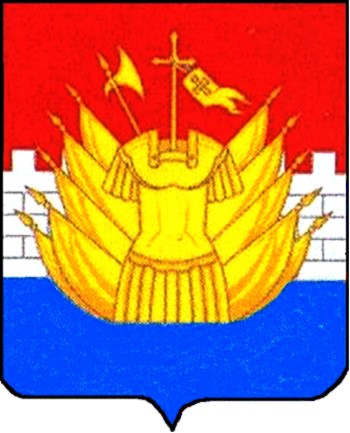 